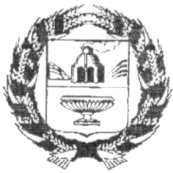 СОВЕТ ДЕПУТАТОВ НОВОЗЫРЯНОВСКОГО СЕЛЬСОВЕТАЗАРИНСКОГО РАЙОНА АЛТАЙСКОГО КРАЯРЕШЕНИЕ 10.10.2023     											№ 29с. НовозыряновоО внесении изменений в Положение о  бюджетном процессе и финансовом контроле в  муниципальном образовании Новозыряновский сельсовет Заринского района Алтайского края, утвержденное решением Совета депутатов Новозыряновский сельсовет Заринского района Алтайского края от 09.09.2021 № 31  В соответствии с Федеральным законом от 06.10.2003 № 131-ФЗ «Об общих принципах организации местного самоуправления в Российской Федерации», Федеральным законом от 01.07.2021 № 251-ФЗ «О внесении изменений в Бюджетный кодексом Российской Федерации», Бюджетным кодексом Российской Федерации, в целях определения правовых основ, содержания и механизма осуществления бюджетного процесса в муниципальном образовании Новозыряновский сельсовет Заринского района Алтайского края, установления основ формирования доходов, осуществления расходов местного бюджета, руководствуясь Уставом муниципального образования Новозыряновский сельсовет Заринского района Алтайского края, Совет депутатовРЕШИЛ:1. Внести в решение Совета депутатов Новозыряновского сельсовета от 09.09.2021 № 31 "Об утверждении Положения о  бюджетном процессе и финансовом контроле в  муниципальном образовании Новозыряновский сельсовет Заринского района Алтайского края" изменения следующего содержания:1.1. Абзац первый ст. 19 "Порядок проведения внешней проверки годового отчета об исполнении  бюджета сельсовета" изложить в следующей редакции:"Администрация представляет отчет об исполнении местного бюджета за отчетный финансовый год  для подготовки заключения на него  в контрольно-счетную палату Заринского района не позднее 1 апреля текущего года.".1.2. Абзац шестой ст. 19 "Порядок проведения внешней проверки годового отчета об исполнении  бюджета сельсовета" изложить в следующей редакции:" Заключение на годовой отчет об исполнении бюджета сельсовета представляется контрольно-счетной палатой  в представительный  орган с одновременным направлением в  местную администрацию.".2. Настоящее решение вступает в силу со дня опубликования в  средствах массовой информации.3. Контроль за выполнением данного решения возложить на постоянную комиссию по вопросам законности, правопорядка, земельных отношений, благоустройства и экологии.Глава сельсовета                                                               А.Г. Матрохин	